Общешкольное мероприятие, посвящённое 25-летию Конституции РФ "По совести живем, славим и чтим закон".
	Дата 12 декабря закрепилась в российском праздничном календаре как День Конституции. В этом году у праздника особое значение – Конституция Российской Федерации была принята 12 декабря 1993 года, а значит, Основному закону РФ исполняется 25 лет. 	На основании Всероссийской акции РДШ к 25-летию Конституции РФ  и плана работы школы на 2018-2019 учебный год, в целях решения задач гражданского, патриотического воспитания учащихся, формирования у них   гордости за достижения своей страны, бережного отношения к историческому прошлому и традициям народов России, понимания ценностей демократического общества и важных качеств личности: гражданской позиции, толерантности, патриотизма.  популяризации идеи единения многонационального народа Российской Федерации через любовь к Родине, к своему народу в нашей школе были проведены мероприятия, посвященные Дню Конституции, в которых приняли участие обучающиеся 1-11 классов.Празднование Дня Конституции началось с торжественной линейки, которую открыл директор школы - Тимченко Владимир Иванович. На мероприятии присутствовала заместитель УО – Кайнова И.П. С напутственными словами она выступила перед учащимися, поздравив  и призвав их бережно относиться к историческому прошлому и традициям России, к своему народу, чтить и соблюдать законы государства, быть патриотами своей страны. 	На линейке прозвучали праздничные телеграммы от учащихся 5-11 классов. Затем учащихся пригласили на мероприятия, которые были представлены разными формами. Учащиеся 1-х классов выполняли рисунки «Ребята, давайте жить дружно!», 2-е выпускали листовки «Конституция – наш закон. По нему и живём», 3-е – газеты «Почему слово родина пишется с большой и маленькой буквы». Ребята творчески подошли к своей работе, проявили активность и мастерство юных художников. Учащиеся 4-х классов приняли участие в квест-игре «Следопыты в стране Конституции». Целью квеста было формирование у учащихся представление о Конституции РФ, правах несовершеннолетних детей, символах Российского государства, развитие гражданской инициативы и гражданской ответственности, развитие умения работать в группе, выслушивать мнение других и излагать свои мысли.В ходе мероприятий обсуждалось толкование российских символов; ребятам представилась возможность расширитьсвои представления о Конституции РФ, о правах и обязанностях, о символах государства; отвечали на вопросы, разбирали различные правовые ситуации, помогали литературным героям восстановить их права. В 5-х классах учителями были проведены открытые уроки по математике и ОДНКНР. Для 6-х классов был подготовлен и проведен музейный урок «Охрана памятников культуры – обязанность граждан РФ». Учащиеся 7-х классов приняли участие в экологическом марафоне «Охрана памятников природы – обязанность граждан РФ». Наша школа активно сотрудничает с организациями села. Друзьями школы являются сотрудники центральной библиотеки, которые проводят различные мероприятия для наших ребят.   С учениками 8-х классов при сотрудничестве с ЦБ был проведен брейн-ринг «Что следует знать о Конституции РФ». Целью данного мероприятия являлось способствование личностного становления школьника – патриота;стимулирование интереса к изучению своих прав и обязанностей; воспитание  уважительного отношения к законам своей страны исимволике государства, формирование понятий «закон, порядок, право». Девятиклассники приняли участие в квесте «Родина моя Россия, в законе наша сила». Благодаря данному мероприятию, учащиеся поняли, насколько значима Конституция для нашего государства и как важно не только знать, но и выполнять законы, чтобы вырасти достойными гражданами своей страны.10, 11-е классы стали участниками спортивного марафона «Мы патриоты!». Старшеклассники проявили не только свою эрудицию, но и спортивные способности. 	Итогом празднования Дня Конституции стала заключительная линейка, на которой директор школы, завучи вручали грамоты участникам большого школьного мероприятия. 	Проведенные мероприятия стали возможностью напомнить нам всем о наших общих корнях; в полной мере осознать, что единство народов во все времена было и остаётся главной национальной идеей России, залогом её достойного будущего; понять, что для того, чтобы добиться национального успеха, все мы должны быть вместе, независимо от возраста, рода занятий, национальности и политических пристрастий.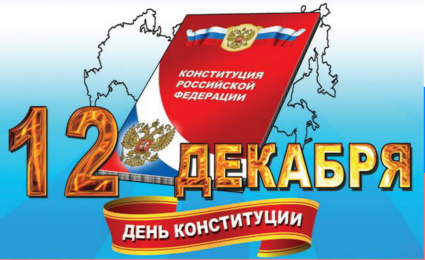 	Приложение 1 к приказу № 48 от 11.12.2018г.План проведения  мероприятия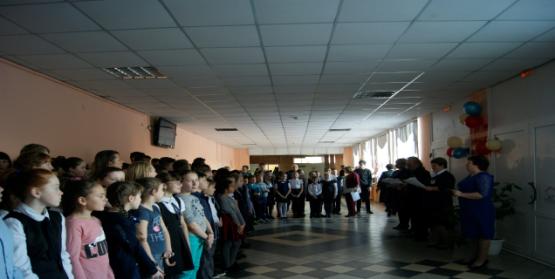 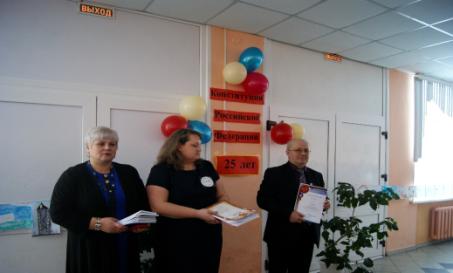 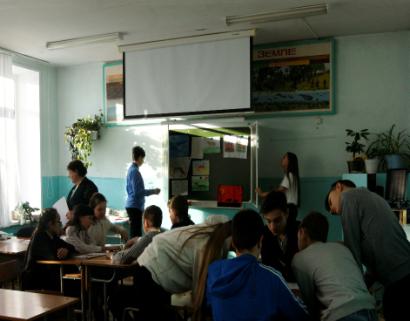 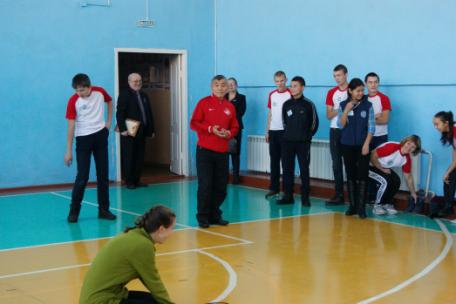 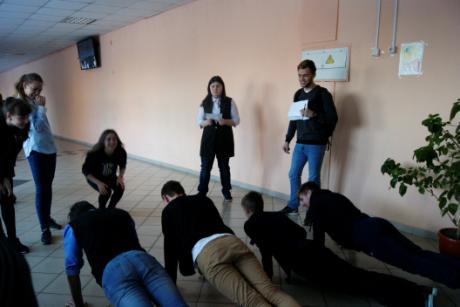 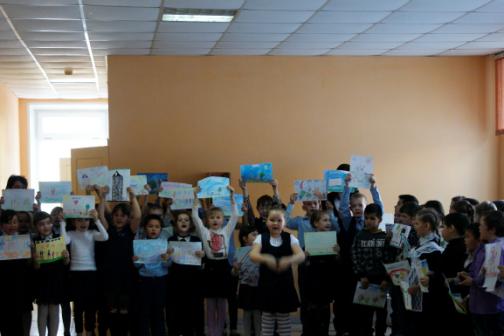 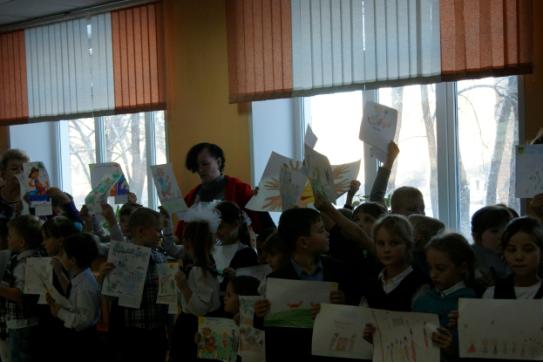 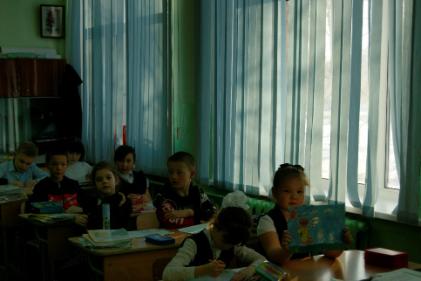 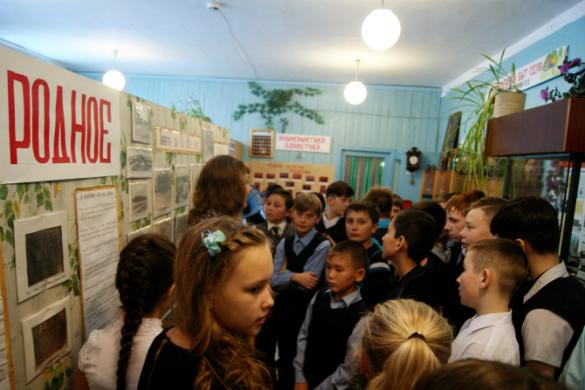 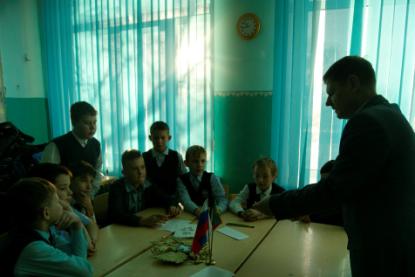 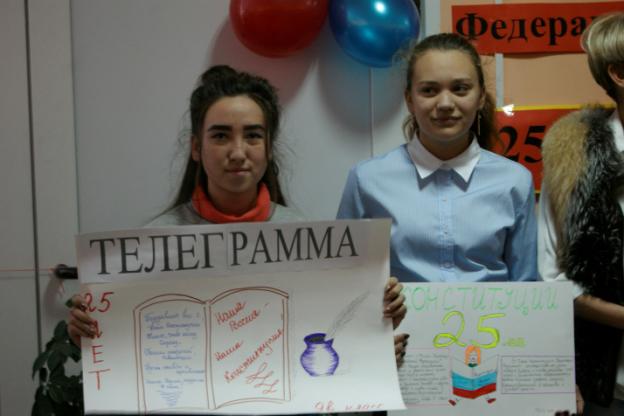 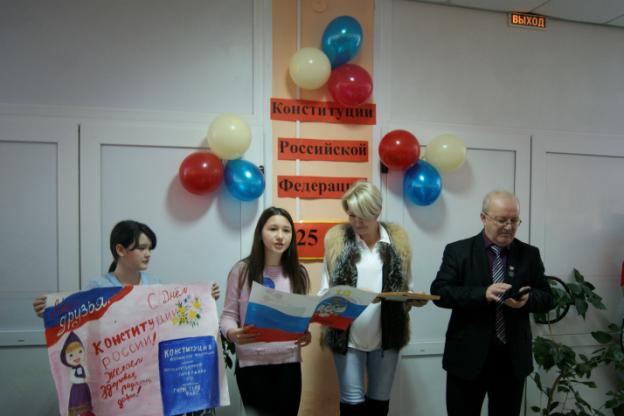 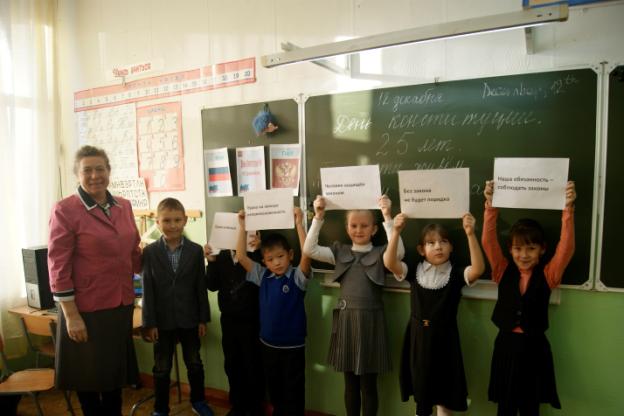 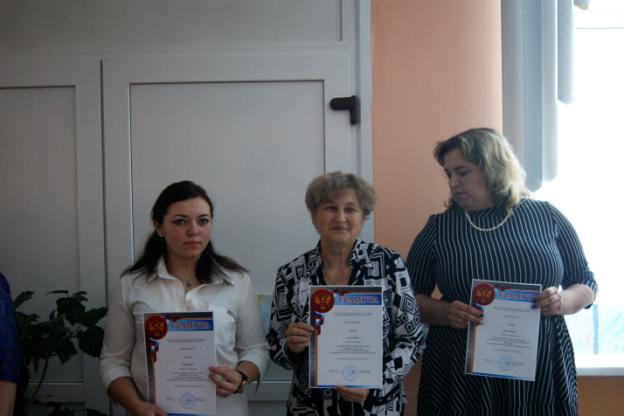 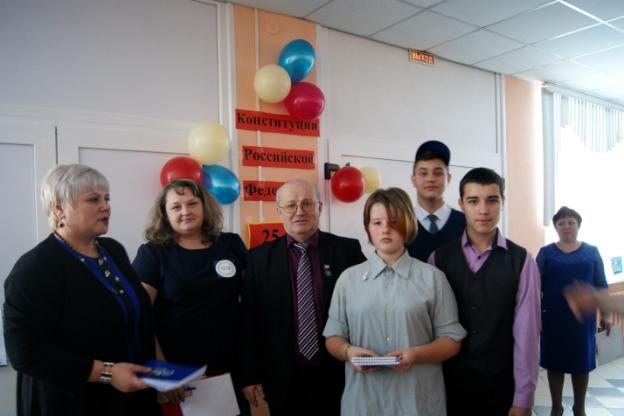 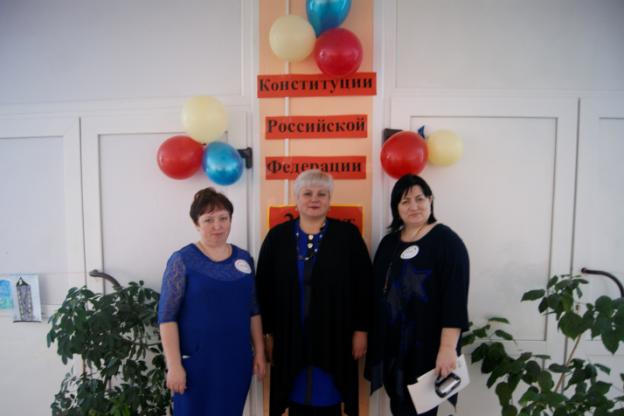 12.12.2018 с 10.00 до 12.15Общешкольное мероприятие, посвящённое 25-летию Конституции РФ Тема дня: "По совести живем, славим и чтим закон".Форма проведения: панорама педагогических идей.12.12.2018 с 10.00 до 12.15Общешкольное мероприятие, посвящённое 25-летию Конституции РФ Тема дня: "По совести живем, славим и чтим закон".Форма проведения: панорама педагогических идей.12.12.2018 с 10.00 до 12.15Общешкольное мероприятие, посвящённое 25-летию Конституции РФ Тема дня: "По совести живем, славим и чтим закон".Форма проведения: панорама педагогических идей.12.12.2018 с 10.00 до 12.15Общешкольное мероприятие, посвящённое 25-летию Конституции РФ Тема дня: "По совести живем, славим и чтим закон".Форма проведения: панорама педагогических идей.12.12.2018 с 10.00 до 12.15Общешкольное мероприятие, посвящённое 25-летию Конституции РФ Тема дня: "По совести живем, славим и чтим закон".Форма проведения: панорама педагогических идей.№ВремяНазваниеФорматОтветственный 110.00-10.155-11-е классы. Открытие праздника «Виват! Конституция!»Торжественная линейка с праздничными телеграммами от параллелей 5-11 классов; Романцова Н.В.210.20-11.001-е классы – рисунки по теме «Ребята, давайте жить дружно!Выполнение рисунковКлассные руководители210.20-11.002-е классы  «Конституция наш закон. По нему и живём»Выпуск листовокКлассные руководители311.15-11.553-е классы – «Почему слово родина пишется с большой и маленькой буквы»Выпуск газетКлассные руководители411.15-11.554 классы «Свободы и права человека в Российской Федерации» КвестСульберекова А.А.510.20-11.00-ОДНКНР-5-е классы «О Конституции через математику»Открытое занятиеспринт-экспрессАкимов В.В.Фролова А.А.610.20-11.006-е классы «Охрана памятников культуры – обязанность граждан РФ»Мероприятие на базе краеведческого материала, викторинаЧекурина Е.А.711.15-11.557-е классы «Охрана памятников природы – обязанность граждан РФ»Экологический марафонШефер Л.Д.811.15-11.558-е классы «Что следует знать о Конституции РФ» Обучающий брейн-ринг при сотрудничестве с ЦБГорева Е.В.911.15-11.559-е классы «Родина моя Россия, в законе наша сила»КвестТимченко Н.М.1011.15-11.5510, 11-е «Мы патриоты!»Спортивный марафон (Задания по числам Конституции) Евграфов С.А.Поминова Е.В.1111.55-12.15Заключительная линейкаВручение грамотРоманцова Н.В.Борисова Е.А.